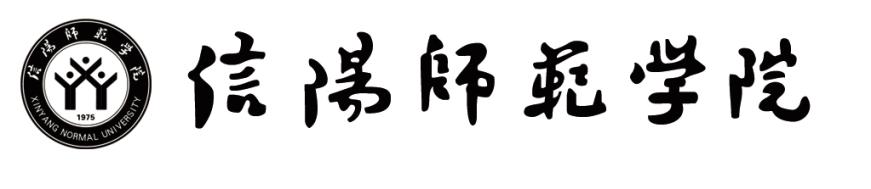 全日制艺术硕士研究生实践手册学    号                         姓    名                             学科领域                            所在学院                            填表日期                            信阳师范学院研究生处制说  明一、本手册供艺术硕士专业学位研究生使用，电子版在研究生处主页下载，研究生专业实践期间填写，毕业时填写完毕的纸质版提交学院。一式2份，1份归入本人学业档案，1份留存培养学院存档。二、学期期末，提交导师和学院检查，经研究生处审核后获得相应学分。无故未完成者，不能获得相应学分。三、专业实践可采用集中实践和分段实践相结合的形式，专业实践时间不少于1年，须1个月进行一次总结。四、附录部分为专业实践的证明材料清单，毕业时将相关材料连同本手册一并交培养学院。目  录一、个人简介	1二、指导教师	1三、专业实践目标和计划	2四、专业实践内容简介	4五、专业实践总体成效	6六、专业实践典型案例	8七、专业实践记录	10八、专业实践成绩考核表	22九、附录	23一、个人简介二、指导教师三、专业实践目标和计划四、专业实践内容简介五、专业实践总体成效六、专业实践典型案例七、专业实践记录专业实践记录（一）专业实践记录（二）专业实践记录（三）专业实践记录（四）专业实践记录（五）专业实践记录（六）专业实践记录（七）专业实践记录（八）专业实践记录（九）专业实践记录（十）专业实践记录（十一）专业实践记录（十二）八、专业实践成绩考核表九、附录姓名姓名性别性别出生年月出生年月出生年月年   月   日年   月   日年   月   日相片籍贯籍贯籍贯民族民族婚否相片政治面貌政治面貌政治面貌入学时间入学时间入学时间年     月年     月年     月年     月相片专业专业专业相片研究方向研究方向研究方向相片是否同等学力是否同等学力是否同等学力是否同等学力是否同等学力培养类别培养类别培养类别□非定向  □定向  □委培  □自筹□非定向  □定向  □委培  □自筹□非定向  □定向  □委培  □自筹□非定向  □定向  □委培  □自筹□非定向  □定向  □委培  □自筹□非定向  □定向  □委培  □自筹最后学历最后学历最后学历年    月毕（肄）业于                           大学（学院）专业       获            学位年    月毕（肄）业于                           大学（学院）专业       获            学位年    月毕（肄）业于                           大学（学院）专业       获            学位年    月毕（肄）业于                           大学（学院）专业       获            学位年    月毕（肄）业于                           大学（学院）专业       获            学位年    月毕（肄）业于                           大学（学院）专业       获            学位年    月毕（肄）业于                           大学（学院）专业       获            学位年    月毕（肄）业于                           大学（学院）专业       获            学位年    月毕（肄）业于                           大学（学院）专业       获            学位年    月毕（肄）业于                           大学（学院）专业       获            学位年    月毕（肄）业于                           大学（学院）专业       获            学位年    月毕（肄）业于                           大学（学院）专业       获            学位年    月毕（肄）业于                           大学（学院）专业       获            学位年    月毕（肄）业于                           大学（学院）专业       获            学位年    月毕（肄）业于                           大学（学院）专业       获            学位入学前工作单位及工作年限入学前工作单位及工作年限入学前工作单位及工作年限入学前工作单位及工作年限入学前工作单位及工作年限入学前工作单位及工作年限入学前工作单位及工作年限入学前工作单位及工作年限入学前工作单位及工作年限家庭地址及邮编家庭地址及邮编家庭地址及邮编家庭地址及邮编家庭地址及邮编家庭地址及邮编家庭地址及邮编家庭地址及邮编家庭地址及邮编身份证号码身份证号码身份证号码身份证号码联系电话家庭主要成员姓名姓名姓名姓名姓名年龄年龄称谓称谓称谓何地工作或学习何地工作或学习何地工作或学习何地工作或学习何地工作或学习何地工作或学习联系电话家庭主要成员家庭主要成员家庭主要成员家庭主要成员家庭主要成员姓名出生日期分工职称单位备注校内导师全程指导校外导师姓 名性 别学 号单位指导教师指导教师时间实践内容及总结：                          本人签名：                                年     月      日实践内容及总结：                          本人签名：                                年     月      日实践内容及总结：                          本人签名：                                年     月      日实践内容及总结：                          本人签名：                                年     月      日实践内容及总结：                          本人签名：                                年     月      日实践内容及总结：                          本人签名：                                年     月      日姓 名性 别学 号单位指导教师指导教师时间实践内容及总结：                          本人签名：                                年     月      日实践内容及总结：                          本人签名：                                年     月      日实践内容及总结：                          本人签名：                                年     月      日实践内容及总结：                          本人签名：                                年     月      日实践内容及总结：                          本人签名：                                年     月      日实践内容及总结：                          本人签名：                                年     月      日姓 名性 别学 号单位指导教师指导教师时间实践内容及总结：                          本人签名：                                年     月      日实践内容及总结：                          本人签名：                                年     月      日实践内容及总结：                          本人签名：                                年     月      日实践内容及总结：                          本人签名：                                年     月      日实践内容及总结：                          本人签名：                                年     月      日实践内容及总结：                          本人签名：                                年     月      日姓 名性 别学 号单位指导教师指导教师时间实践内容及总结：                          本人签名：                                年     月      日实践内容及总结：                          本人签名：                                年     月      日实践内容及总结：                          本人签名：                                年     月      日实践内容及总结：                          本人签名：                                年     月      日实践内容及总结：                          本人签名：                                年     月      日实践内容及总结：                          本人签名：                                年     月      日姓 名性 别学 号单位指导教师指导教师时间实践内容及总结：                          本人签名：                                年     月      日实践内容及总结：                          本人签名：                                年     月      日实践内容及总结：                          本人签名：                                年     月      日实践内容及总结：                          本人签名：                                年     月      日实践内容及总结：                          本人签名：                                年     月      日实践内容及总结：                          本人签名：                                年     月      日姓 名性 别学 号单位指导教师指导教师时间实践内容及总结：                          本人签名：                                年     月      日实践内容及总结：                          本人签名：                                年     月      日实践内容及总结：                          本人签名：                                年     月      日实践内容及总结：                          本人签名：                                年     月      日实践内容及总结：                          本人签名：                                年     月      日实践内容及总结：                          本人签名：                                年     月      日姓 名性 别学 号单位指导教师指导教师时间实践内容及总结：                          本人签名：                                年     月      日实践内容及总结：                          本人签名：                                年     月      日实践内容及总结：                          本人签名：                                年     月      日实践内容及总结：                          本人签名：                                年     月      日实践内容及总结：                          本人签名：                                年     月      日实践内容及总结：                          本人签名：                                年     月      日姓 名性 别学 号单位指导教师指导教师时间实践内容及总结：                          本人签名：                                年     月      日实践内容及总结：                          本人签名：                                年     月      日实践内容及总结：                          本人签名：                                年     月      日实践内容及总结：                          本人签名：                                年     月      日实践内容及总结：                          本人签名：                                年     月      日实践内容及总结：                          本人签名：                                年     月      日姓 名性 别学 号单位指导教师指导教师时间实践内容及总结：                          本人签名：                                年     月      日实践内容及总结：                          本人签名：                                年     月      日实践内容及总结：                          本人签名：                                年     月      日实践内容及总结：                          本人签名：                                年     月      日实践内容及总结：                          本人签名：                                年     月      日实践内容及总结：                          本人签名：                                年     月      日姓 名性 别学 号单位指导教师指导教师时间实践内容及总结：                          本人签名：                                年     月      日实践内容及总结：                          本人签名：                                年     月      日实践内容及总结：                          本人签名：                                年     月      日实践内容及总结：                          本人签名：                                年     月      日实践内容及总结：                          本人签名：                                年     月      日实践内容及总结：                          本人签名：                                年     月      日姓 名性 别学 号单位指导教师指导教师时间实践内容及总结：                          本人签名：                                年     月      日实践内容及总结：                          本人签名：                                年     月      日实践内容及总结：                          本人签名：                                年     月      日实践内容及总结：                          本人签名：                                年     月      日实践内容及总结：                          本人签名：                                年     月      日实践内容及总结：                          本人签名：                                年     月      日姓 名性 别学 号单位指导教师指导教师实践时间实践内容及总结：                          本人签名：                                年     月      日实践内容及总结：                          本人签名：                                年     月      日实践内容及总结：                          本人签名：                                年     月      日实践内容及总结：                          本人签名：                                年     月      日实践内容及总结：                          本人签名：                                年     月      日实践内容及总结：                          本人签名：                                年     月      日专业实践单位指导教师评语：                                         专业指导教师签字：专业实践单位（公章）                                                     年        月       日专业实践单位指导教师评语：                                         专业指导教师签字：专业实践单位（公章）                                                     年        月       日专业实践单位指导教师评语：                                         专业指导教师签字：专业实践单位（公章）                                                     年        月       日专业实践单位指导教师评语：                                         专业指导教师签字：专业实践单位（公章）                                                     年        月       日导师评语：                                                  导师签名：                                                                 年       月       日导师评语：                                                  导师签名：                                                                 年       月       日导师评语：                                                  导师签名：                                                                 年       月       日导师评语：                                                  导师签名：                                                                 年       月       日考核成绩：A.优秀□   B.良好□   C.中等□   D.及格□   E.不及格□  考核成绩：A.优秀□   B.良好□   C.中等□   D.及格□   E.不及格□  考核成绩：A.优秀□   B.良好□   C.中等□   D.及格□   E.不及格□  考核成绩：A.优秀□   B.良好□   C.中等□   D.及格□   E.不及格□  学  院意  见   年    月     日（单位公章）研究生处意见   年    月     日（单位公章）材料名称材料形成时间备注123456789101112131415161718192021